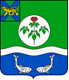 ДУМАОЛЬГИНСКОГО МУНИЦИПАЛЬНОГО ОКРУГАПРИМОРСКОГО КРАЯРЕШЕНИЕВ соответствии с Федеральным законом от 06.10.2003 № 131-ФЗ «Об общих принципах организации местного самоуправления в Российской Федерации», Законом Приморского края от 18.11.2014 № 495-КЗ «О сроке полномочий представительных органов и глав муниципальных образований Приморского края, порядке формирования представительных органов муниципальных районов и порядке избрания глав муниципальных образований Приморского края», решением Думы Ольгинского муниципального округа от 17.01.2023 № 53 «Об утверждении Положения  «О порядке проведения конкурса на замещение должности главы  Ольгинского муниципального округа Приморского края», Уставом Ольгинского муниципального округа Приморского края, Дума Ольгинского муниципального округа Приморского краяРЕШИЛА:          1. Начать процедуру формирования конкурсной комиссии по проведению конкурса на замещение должности главы Ольгинского муниципального округа Приморского края.	2. Не позднее дня следующего за днем принятия настоящего решения уведомить Губернатора Приморского края Кожемяко О.Н. о начале процедуры формирования конкурсной комиссии по проведению конкурса на замещение должности главы Ольгинского муниципального округа Приморского края, и предложить направить 4 кандидатуры для включения их в состав конкурсной комиссии до 10.02.2023 года.	3. Решение Думы Ольгинского муниципального района от 25.06.2019 № 104 «О назначении членов конкурсной комиссии для проведения конкурса на замещение должности главы Ольгинского муниципального района» признать утратившим силу.          4. Настоящее решение вступает в силу со дня его принятия и подлежит официальному опубликованию в газете «Заветы Ленина» и размещению на официальном сайте Ольгинского муниципального района в разделе «Дума»  «Конкурс на замещение должности главы Ольгинского муниципального округа» сети «Интернет». http://admolga.ru/index.php?copylenco=mainПредседатель Думы Ольгинского                                                                         муниципального округа                                                                     Ю.И. Глушко  26 января 2023 года           пгт Ольга№59О начале процедуры формирования конкурсной комиссии по проведению конкурса на замещение должности главы Ольгинского муниципального округа Приморского края